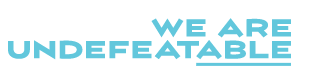 We Are Undefeatable pilot in Shirebrook is moving into the legacy phase from June 2022. We are pleased to announce the final funded training offer from the CIC Healthy Chats – ‘Physical Activity – Falls, Facts and Fun’ please see flyer for further information – package 1 or contact alison.hardman@bcvs.org.uk to book or ask for more information.  The session is taking place on Wednesday 27th April 2022 10-12hrs via ZOOM and the follow up Wednesday 15th June 2022 10-11hrs via ZOOM. To reserve your place please contact alison.hardman@bcvs.org.uk 